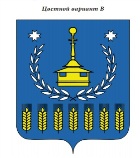 Решение Совета депутатов муниципального образования «Воткинский район»«Вотка ёрос» муниципал кылдытэтысь депутат КенешО результатах деятельности Межмуниципального отдела МВД России «Воткинский» по итогам   2018 годаПринятоСоветом депутатов муниципальногообразования «Воткинский район»«28» февраля 2019 годаВ соответствии со статьёй 8 Федерального закона  от 07.02.2011 года  № 3-ФЗ
«О полиции»,   руководствуясь Уставом муниципального образования «Воткинский район»,Совет депутатов муниципального образования «Воткинский район» РЕШАЕТ:1.	Информацию о результатах деятельности ГУ «Межмуниципальный отдел МВД России «Воткинский»  по итогам  2018 года принять к сведению (прилагается).	2. Решение вступает в силу со дня его принятия и подлежит размещению на официальном сайте муниципального образования «Воткинский район».Председатель Совета депутатовмуниципального образования							М.А.Назаров«Воткинский район»                                                                                            г. Воткинск«28» февраля 2019 года№ 200Приложение                                                                                                                                                                            к решению Совета депутатов                                                                                                                                                                             муниципального образования                                                                                                                                                                  «Воткинский район»                                                                                                                                                                           от   «28»    февраля 2019 года                                                                                                                                 № 200Результаты работы  Межмуниципального отдела  МВД России «Воткинский»по итогам 2018 годаВ течении 2018 года  личным составом реализован комплекс мероприятий по обеспечению правопорядка и борьбе с преступностью,  мероприятий по обеспечению общественной безопасности  при проведении культурно-массовых, спортивных и религиозных мероприятий, в период проведения выборов Президента Российской Федерации, Чемпионата мира по футболу ФИФА-2018г. в г.Казань, а также дополнительных выборов  депутатов в Госсовет Удмуртской республики. На территории обслуживания не допущено чрезвычайных ситуаций связанных с криминальными, террористическими и экстремистскими проявлениями. Оперативная обстановка в целом остается под контролем.   По результатам  2018 года общий массив преступности по всей территории обслуживания снизился  на 3,1% и составил  1698 преступлений (аппг-1753). Снижение регистрации преступлений отмечается на территории г.Воткинска  и Воткинского района на 6%, на территории Шарканского района количество зарегистрированных преступлений увеличилось на 16,9%.Динамика регистрации преступлений на территории обслуживания МО МВД России «Воткинский» (2016-2018 г.г.)За 2018 год  по поступившим сообщениям и заявлениям о преступлениях  по территории  Воткинского района было возбуждено 226 уголовных дел, что на 3,8 % меньше,  чем в прошлом году  -   235. Уровень преступности на территории Воткинского района, в расчете на 10 тысяч населения, снизился с 97 до 93 преступлений.  Для сравнения уровень преступности на территории Шарканского района  в расчете на 10 тыс. населения вырос до  136 преступлений (всего на территории Шарканского района проживает около 19000 человек). Уровень преступности в расчете на 10 тыс. населения  ( 2016-2018 г.г.)Рост регистрации преступлений произошел в следующих муниципальных образованиях:  МО «Первомайское»  с 21 до 25 преступлений, МО «Талицкое»  и  МО «Камское»  с 8 до  13, МО «Кварсинское» с 21 до 24.  Зарегистрировано на одно преступление больше, чем в прошлом году  на территории МО «Киварское»   и МО «Нововолковское» по 24 и 27 преступлений соответственно.  Снижение регистрации преступлений отмечено на территории следующих  муниципальных образований: МО  «Кукуевское» с 11 до 8, «Июльское» с 9 до 18, «Перевозинское»  с 17 до 7, МО «Светлянское» с 13 до 7,  МО «Болгуринское» с 12 до 10.  На территории МО «Гавриловское количество зарегистрированных преступлений сохранилось на уровне прошло года – 22  преступления. Динамика зарегистрированных преступлений  на  территории  Воткинского района за 2018 годВсего за 2018 год по территории Воткинского района было расследовано и направлено в суд 172 преступления, что 11% больше чем в прошлом году   -  155.  Число не раскрытых преступлений снизилось на 19%, всего расследованием приостановлено 50 преступлений (аппг-62).  Общая раскрываемость преступлений по территории Воткинского района  выросла  с 71,4% до 77,4%.   Раскрываемость преступленийна территории  Воткинского района( 2016 - 2018 г.г. %)Около  79% зарегистрированных преступлений, относится к категории  средней и небольшой тяжести (178  преступлений).  Доля  преступлений  относящихся к категории «тяжких  особо тяжких» составила  21%.По итогам  2018 года  на территории Воткинского района, снизилось количество зарегистрированных преступлений, относящихся к категории «тяжких особо тяжких», против жизни и здоровья граждан. Количество убийств снизилось с 2 до 1,  умышленных фактов причинения тяжкого вреда здоровью с  10 до 6.  Зарегистрирован 1  факт изнасилования, в прошлом году ни одного. Показатели по раскрытию тяжких и особо тяжких преступлений против личности  остаются на высоком уровне и  составляют 100%. Динамика регистрации тяжких, особо тяжких  преступлений против личности на территории Воткинского района(2016-2018 г.г.)Основную часть в структуре преступлений, совершенных  на территории Воткинского района  занимают преступления имущественного характера. По итогам 2018 года зарегистрировано 85 краж (аппг-106), 7 фактов мошенничеств (аппг-4),  5 грабежей (аппг-0), 4 угона  автотранспортных средств (аппг-3),  3 факта повреждения имущества. Увеличилось число выявленных  преступлений с двойной превенцией, так называемой профилактической направленности  с  27 до 30, преступлений связанных с незаконным оборотом наркотиков с 6 до 11, а так же преступлений, предусматривающих уголовную ответственность за не выплату алиментов на содержание несовершеннолетних детей  с 9 до 16. Поставлено на учет 4 преступления по фактам незаконной охоты (аппг-2), 1 факт незаконной добычи рыбы, 6 преступлений по факту незаконной вырубки  лесных насаждений (аппг-6). Возбуждено 1 уголовное дело по факту заведомо ложного сообщения об акте терроризма (аппг-1).  Структура  преступности на территории Воткинского  района (2018 г.)Как  было уже отмечено ранее, по итогам 2018 года количество зарегистрированных краж снизилось со 106 до 85 преступлений.  Расследовано и направлено в суд 46 преступлений данной категории (аппг-57), количество  нераскрытых краж  снизилось на 26,5%.  Раскрываемость данной категории преступлений увеличилась  с 53,8% до 56%.  Из числа расследованных преступлений, на территории Воткинского района несовершеннолетними совершено 12 преступлений, что  в 2 раза больше, чем в прошлом году - 6.  В совершении  данных преступлениях приняло участие 11 подростков. Преступления, совершенные несовершеннолетними на территории Воткинского района (2016-2018 г.г.) На профилактическом учете в подразделении по делам несовершеннолетних в  отделе «Воткинский» состоит  24 несовершеннолетних,  проживающих  на территории Воткинского района,  19 родителей  оказывающих отрицательное влияние на своих несовершеннолетних детей. С данными подростками и их родителями  проведено 72 профилактические беседы.В целях выявления нарушений законодательства в области прав несовершеннолетних, сотрудниками полиции и органами системы профилактики проведено 42 рейда по проверке неблагополучных семей. По результатам проведенных  рейдовых мероприятий выявлены административные правонарушения по ст. 5.35 КоАП РФ (неисполнение родителями или иными законными представителями несовершеннолетних обязанностей по содержанию и воспитанию несовершеннолетних), по которым составлено  55 административных протокола.  С целью выявления фактов продажи несовершеннолетним алкогольной продукции, проведено 10 профилактических рейдов: на территории н.Новый -3, с.Перевозное,  с.Июльское – 2, д.В.Позимь, д.Кукуи, д.Кварса, п.Первомайский, с.Камское. В Воткинский районный суд был направлен материал в отношении 1 подростка, совершившего неоднократно антиобщественные деяния и не желающего вставать на путь исправления.  Данное ходатайство судом  поддержано, подросток помещен в Центр временного содержания для несовершеннолетних правонарушителей МВД по Удмуртской Республике. Так же, по решению суда, еще 1 подросток  помещен в специальное училище, воспитательного учреждения закрытого типа.  На территории Воткинского района в каждом муниципальном образовании действуют народные дружины,  в количестве 53 человек. За 2018 год  членами  народных дружин принято  участие в охране общественного порядка при проведении 166 культурно-массовых мероприятий на территории муниципальных образований Воткинского района. В ходе совместного осуществления охраны общественного порядка с членами народных дружин, преступлений и правонарушений не выявлено.Из числа раскрытых  преступлений, совершено лицам(2016-2018 г.г.)Число преступлений совершенных в состоянии опьянения снизилось на 26,5%  или со 102 до 75 преступлений.  На 5% увеличилось количество преступлений совершенных лицами, ранее совершавшими преступления, со 100   до 105.Снизилось количество преступлений совершенных в «общественных местах» с 44 до 37 преступлений, так и  преступлений совершенных на «улице», с 35 до 32. За отчетный период на территории Воткинского района, по выявленным административным правонарушениям составлено 188 административных протоколов.  Наибольшее количество  административных  протоколов составлено по таким правонарушениям как, нанесение побоев  - 68 (ст.6.1.1 КоАП РФ), ненадлежащее исполнение родительских  обязанностей по содержанию и воспитанию несовершеннолетних  - 47 (ст. 5.35 КоАП РФ), несоблюдение административных ограничений, установленных в отношении лиц, находящихся под административным надзором в ОВД – 19 (ст. 19.24. КоАП РФ),  нарушений миграционного законодательства – 17, уклонение от исполнения административного наказания – 15 (ст. 20.25 КоАП РФ). В целях профилактики тяжких преступлений со стороны полиции, в отношении ранее судимых лиц, проводится работа по исполнению требований Федерального закона №64, в части постановки под административный  надзор лиц, освобожденных из мест лишения свободы. Под административным надзором в отделе полиции состоит  32 лица, проживающих на территории Воткинского района,  еще 46 состоят на профилактическом учете как ранее судимые. Граждане данной категории  регулярно проверяются участковыми уполномоченными полиции  по месту жительства.  По итогам 2018 года  на территории Воткинского района на учет поставлено 62 дорожно-транспортных происшествия, что на 24% меньше чем в прошлом году (аппг-82). При этом количество погибших в дорожно-транспортных происшествиях снизилось в 2,1 раза или с 17 до 8 человек, получивших травмы  увеличилось с 77 до 124 человек. Тяжесть последствий при дорожно-транспортных происшествиях снизилась с 12% до 9,4%.     Сведения о количестве зарегистрированных дорожно-транспортных происшествиях, на территории Воткинского района( 2016-2018г.г.)Увеличилось количество выявленных преступлений, предусматривающих уголовную ответственность за повторное управление транспортным средством в состоянии опьянения. Всего на территории Воткинского района выявлено 26  преступлений данной категории, в прошлом году 20. 